1) Se localiser sur Internet	 Depuis ton navigateur tu peux accéder à un site Web. Comment peux-tu savoir à quel endroit se trouve ce serveur ?Avec ton navigateur accède au site geodatatool.com et recherche la région, l’adresse IP et les coordonnées géographiques du site www.google.fr : Adresse IP :  ………………………………………Région : ………………………………………Latitude : ………………………………………Longitude : ………………………………………Saisie l’adresse IP de www.google.fr dans ton navigateur. Accèdes-tu au site de google ? : ………………………………………Recherche ensuite des informations sur ton adresse IP dans l’onglet « Regarder mon information d’IP » :Adresse IP : ………………………………………Région : ………………………………………Latitude : ………………………………………Longitude : ………………………………………Peux-tu représenter sous forme d’un schéma comment ton ordinateur accède au site de Google grâce à Internet ?Recherche sur Internet les informations suivantes :Qu’est-ce qu’une adresse IP ? : ………………………………………Comment est représentée une adresse IP ? : ………………………………………Quel est le rôle du système de noms de domaine DNS ? : …………………………………………………………………………………………………………………….Quelle est l’adresse IP de l‘ordinateur de la salle B503 sur lequel tu travailles ? : …………………………………………………2) Les équipements réseauxPour relier des ordinateurs il faut : Des supports de transmission (ondes, câbles..) :Périphériques finaux (ordinateurs, smartphones, centres de données...) : Périphériques intermédiaires : (commutateurs « switch », routeurs, pare-feu, satellites...).Un commutateur permet de relier des ordinateurs pour constituer un réseau local.Un routeur permet de relier des réseaux.Un pare-feu permet de protéger un réseau local.Complète le schéma pour faire apparaître le nom des équipements réseaux (commutateurs et routeurs) :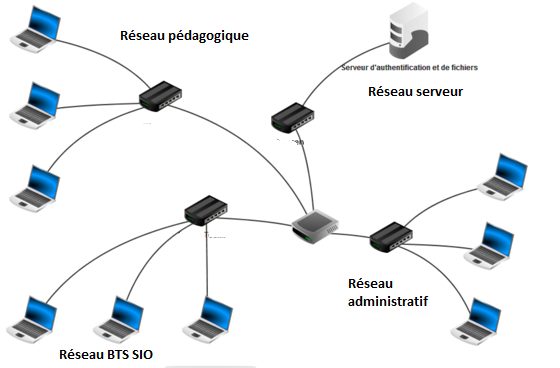 